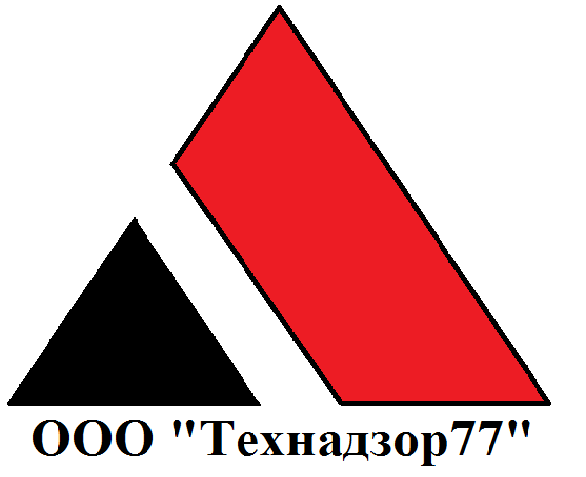 На объекте произведены работы:Бетонирование плиты перекрытия 2 -го этажа.Армирование колонн 3 -го этажаКладка наружных стен из г/блоков 1 -го этажа.Забетонированы колонны 3 -го этажаАрмирование стен ЛМ и лифтовой шахты 3  -го этажиЗабетонированы ЛМ и лифтовая шахта 3-го этажа в осях В-ГАрмирование ЛМ 3-го этажа в осях 3-4/ЖЗабетонирована центральная лестница 2 -го этажа.Монтаж опалубки перекрытия 3-го этажаАрмирование плиты перекрытия 3 -го этажаКладка наружных стен 2 -го этажаЗабетонированы перекрытия 3-го этажаЗабетонированы ЛМ в осях 3-4/ЖУстройство под бетонки и г/изоляции плиты входной группы по оси "1"Армирование и монтаж опалубки ЛМ (выход на кровлю)Армирование стен входной группы по оси "1"Кладка стен 3 -го этажа из г/блоковКладка внутренних стен из кирпича 2-го этажаЗавершена кладка парапета на кровлиЗабетонированы выходы на кровлюЗабетонированы стены входной группы по оси "1"Проведенные контрольные мероприятия:Контроль качества кладочных работ при кладке наружных стен из газоблоков 1 -го этажа, наружных и внутренних  стен 2 -го этажа, наружных стен 3 -го этажа, согласно СП 15.13330.2012 Каменные и армокаменные конструкции. (Толщина швов, заполняемость швов раствором, вертикальность граней и углов кладки, отклонения вертикальной поверхности кладки)Приемка кладочных работ парапета кровли согласно СП 15.13330.2012 Каменные и армокаменные конструкции.Приемка армирования стен ЛМ т и лифтовой шахты 3 -го этажа, армирование колонн 3 -го этажа, плиты перекрытия 3 -го этажа, ЛМ выхода на кровлю, стен входной группы по оси «1». Соответствует СП 63.13330.2012. Бетонные и железобетонные конструкции. Контроль монтажа опалубки ЛМ (Выход на кровлю), перекрытия 3-го этажа  Соответствует СП 63.13330.2012. Бетонные и железобетонные конструкции.Приемка бетонирования перекрытия 2 -го этажа, колонн 3 -го этажа, центральной лестницы 2 -го этажа, перекрытия 3 -го этажа, ЛМ в осях 3-4/Ж, ЛМ выхода на кровлю, стен входной группы по оси «1» Соответствует СП 63.13330.2012. Бетонные и железобетонные конструкции.Замечания: "Зубья" в бетонных стенах ЛМ зашлифоватьПри армирование стен ЛМ соблюдать защитный слой бетона ( не менее 25 мм)Неровности бетонных стен ЛМ зашлифоватьОформить исполнительную документацию на перекрытиеКолонны 3-го этажа в местах монтажных отверстий зашлифоватьЩели между плитами перекрытий запенитьВыставить дополнительно боковые фиксаторы защитного слояВыставить стульчики под нижнюю сетку арматурыЗаделать ремонтной смесью угол ЛМ в осях В-Г/1 на 3-ем этажеПредоставить исполнительная схема плиты 3 -го этажаЗаполнить швы кирпичной кладки раствором.При кладке внутренних стен и парапета соблюдать перевязку швовЗаделать монтажные отверстия в бетонных стенах раствором или пенойВыводы:  В целом монолитные работы выполняются в соответствие  СП 63.13330.2012. Бетонные и железобетонные конструкции. Выявленные дефекты устраняются бригадой.Оформить исполнительную документацию на выполненные работы.Выезды:29.08.16 - Плановый выезд на объект02.09.16 -Плановый выезд на объект06.09.16 - Плановый выезд на объект09.09.16 - Плановый выезд на объект12.09.16 - Плановый выезд на объект14.09.16 - Плановый выезд на объект20.09.16 - Плановый выезд на объект 23.09.16 - Плановый выезд на объектРекомендации: Необходимо больше контроля уделить качеству каменных работ. Постоянный операционный контроль со стороны ИТР.  Руководствоваться СП 15.13330.2012 Каменные и армокаменные конструкции.При производстве монолитных работ уделять внимание качеству работ. Своевременно устранять возможные дефекты и производить ремонтные работы. Руководствоваться СП 63.13330.2012. Бетонные и железобетонные конструкции. Проверять соответствию проекта положения арматуры, опалубки.  Следить за наличием защитного слоя. Вовремя  бетонирование  конструкций уделить внимание вибрированию бетона, во избежание появления  раковин, местных наплывов и впадин на бетонной поверхности и окопов бетона ребер конструкций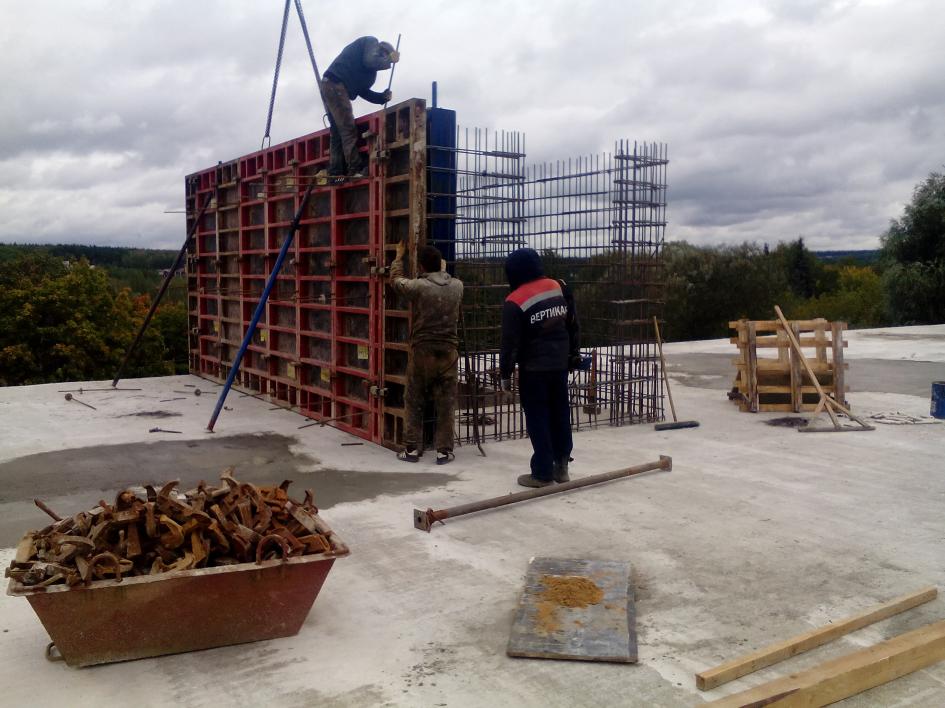 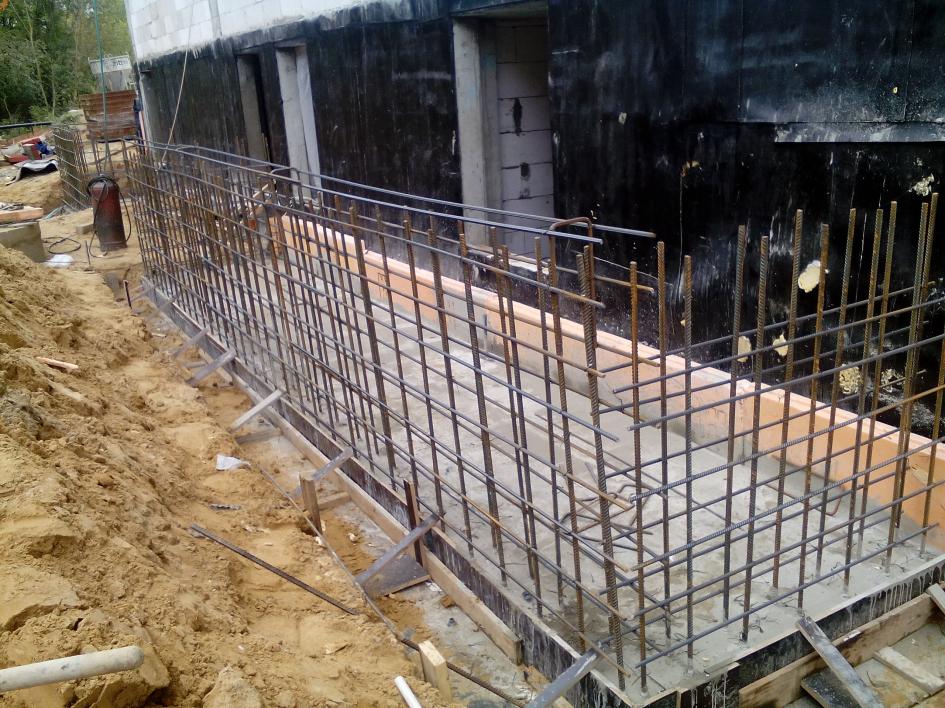 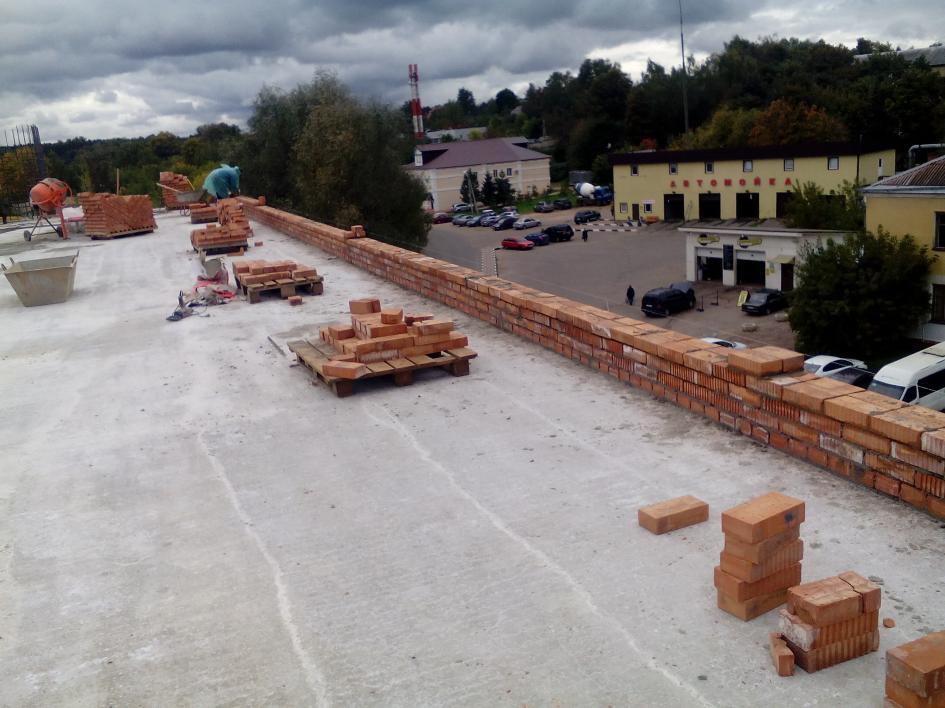 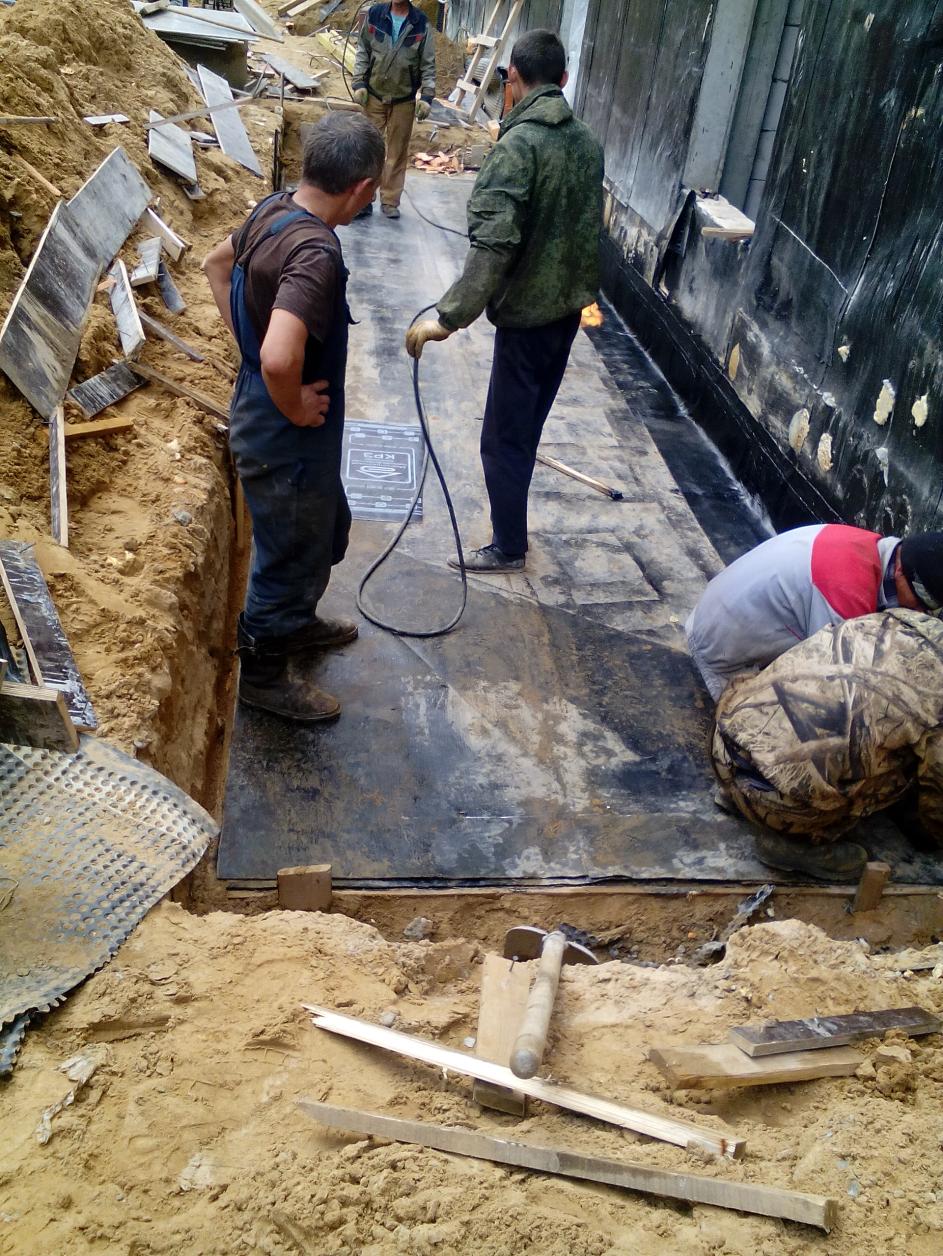 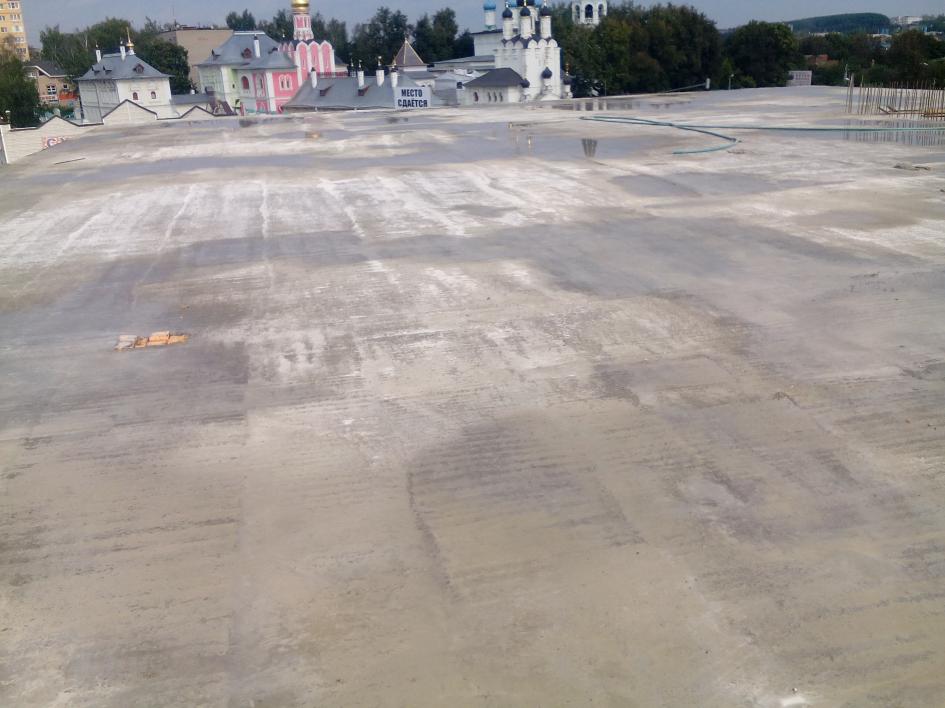 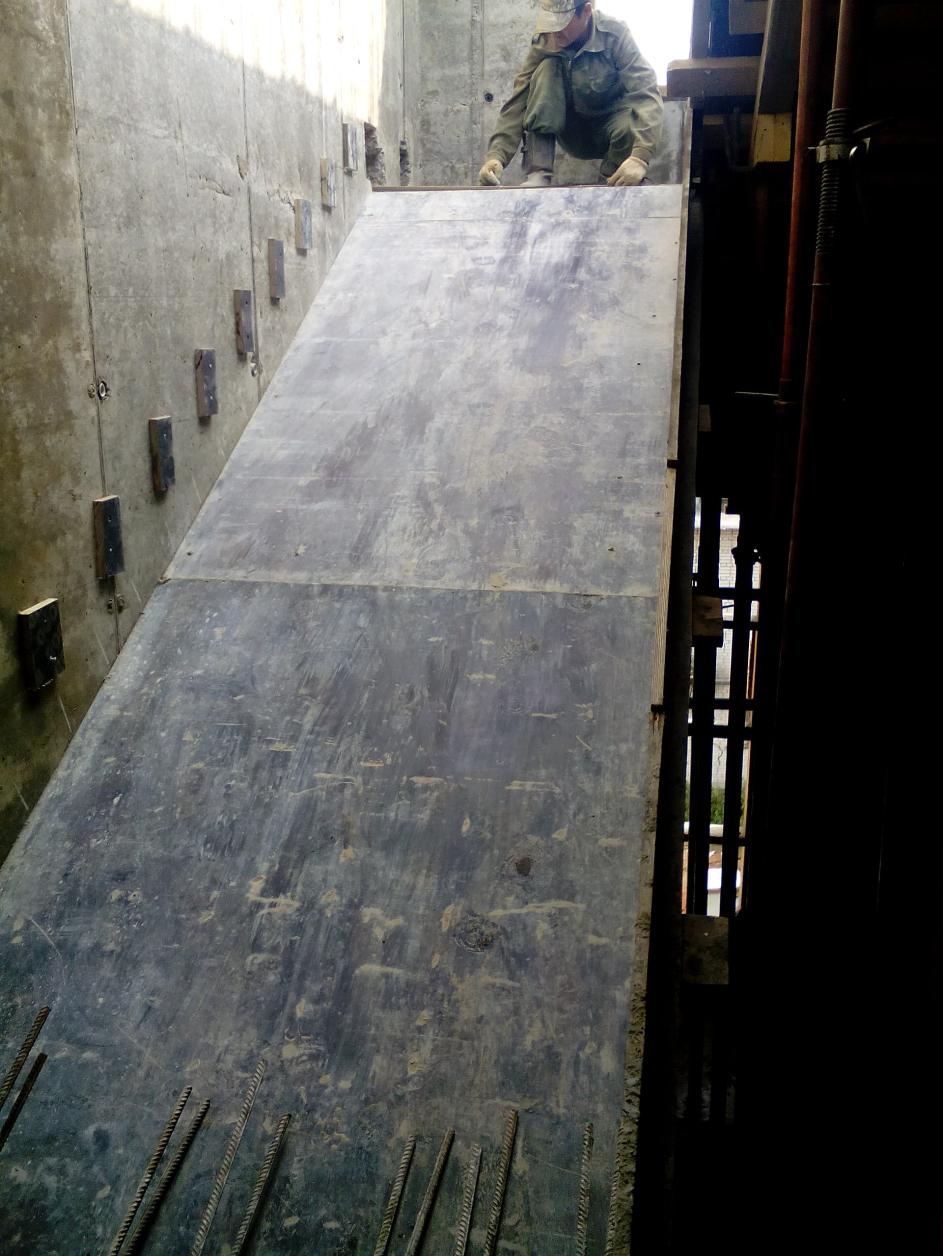 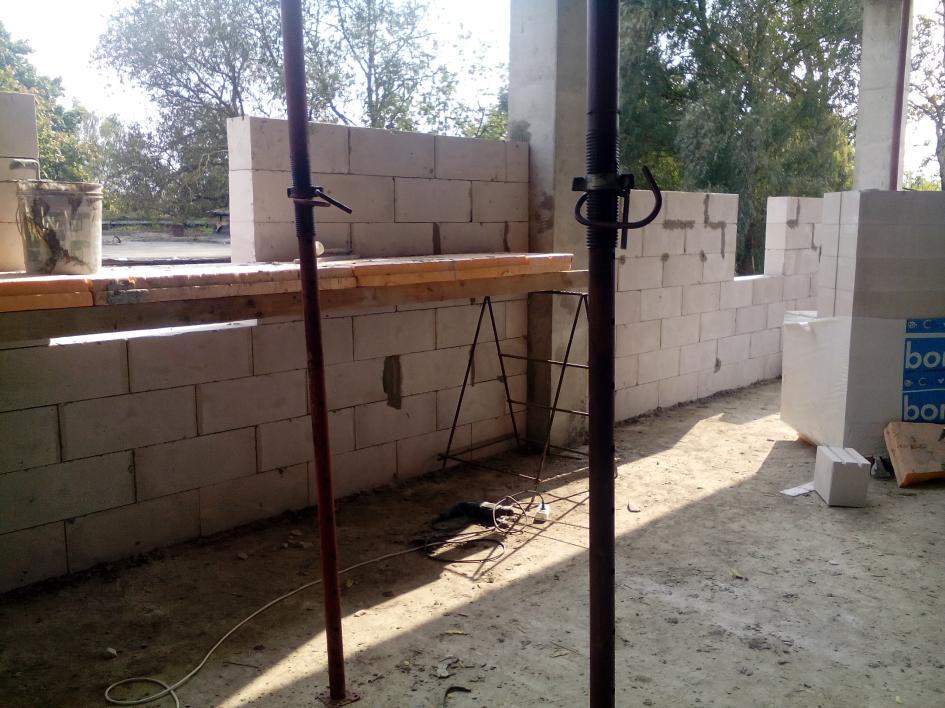 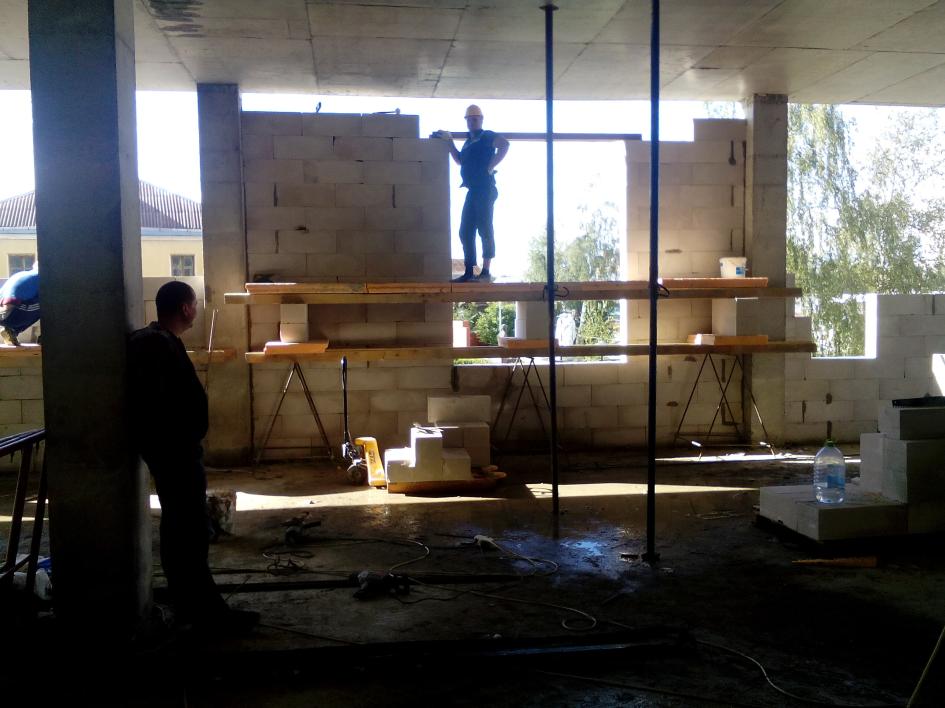 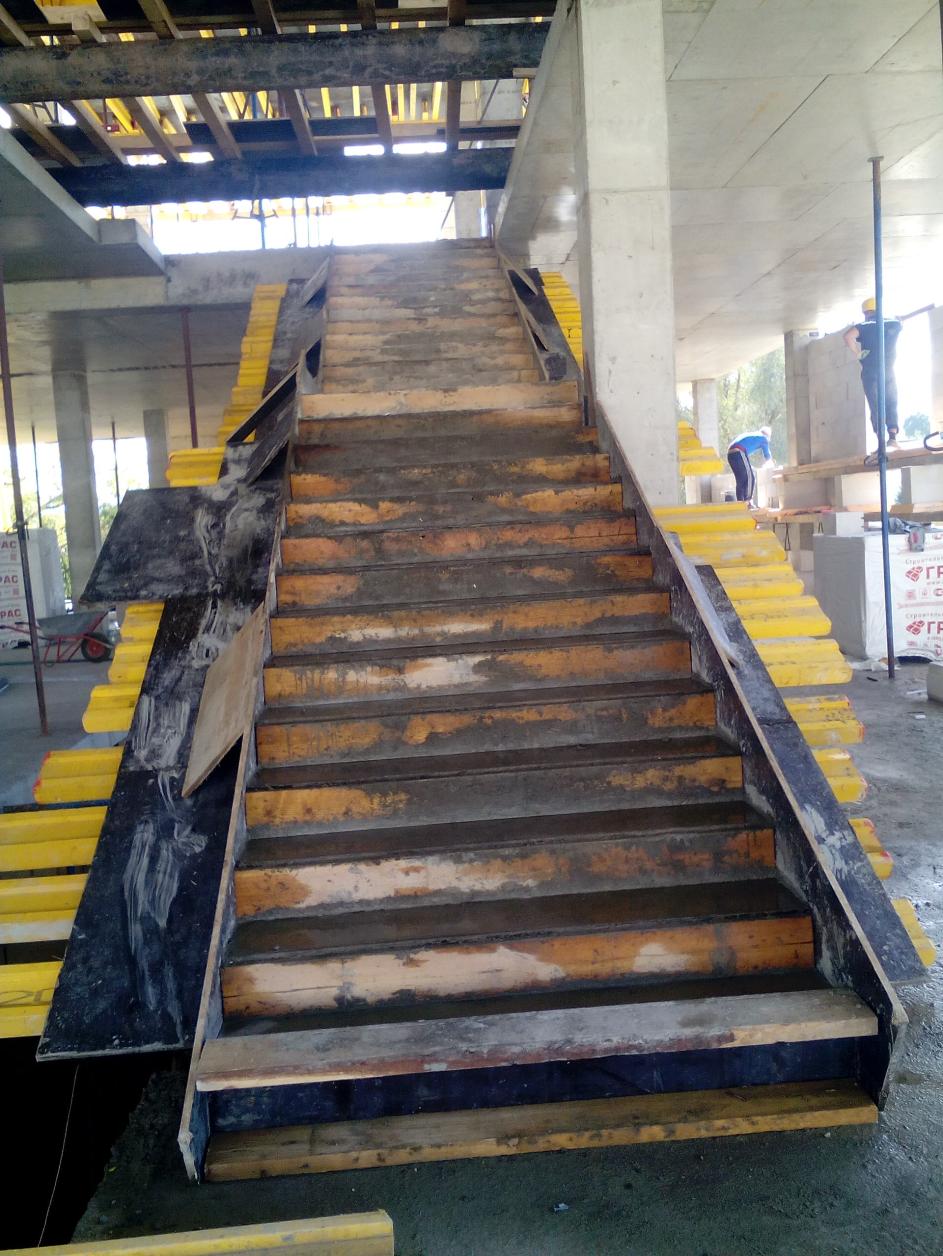 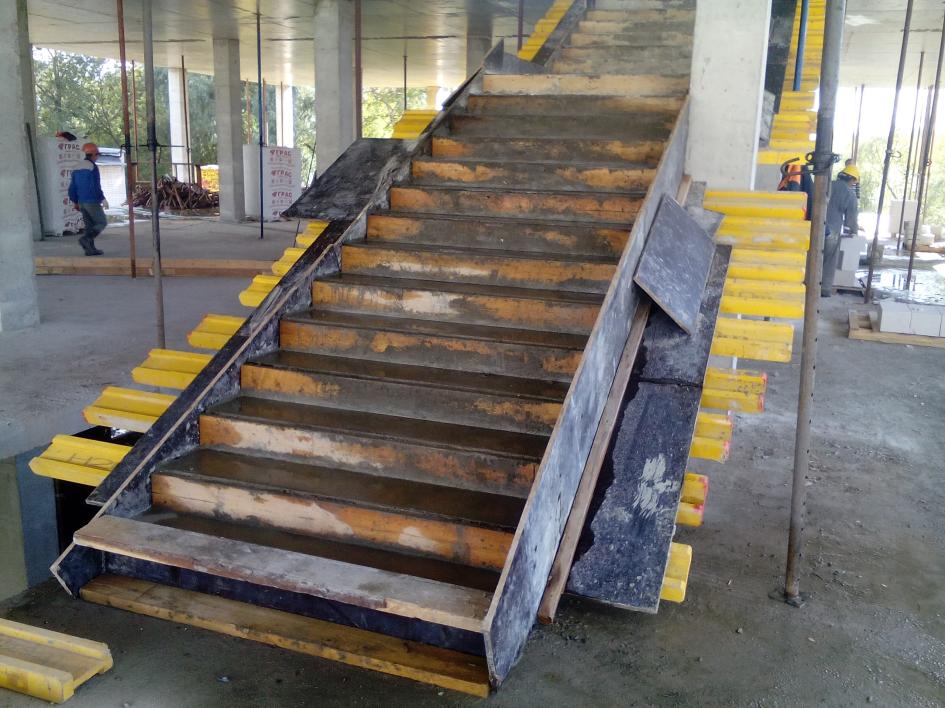 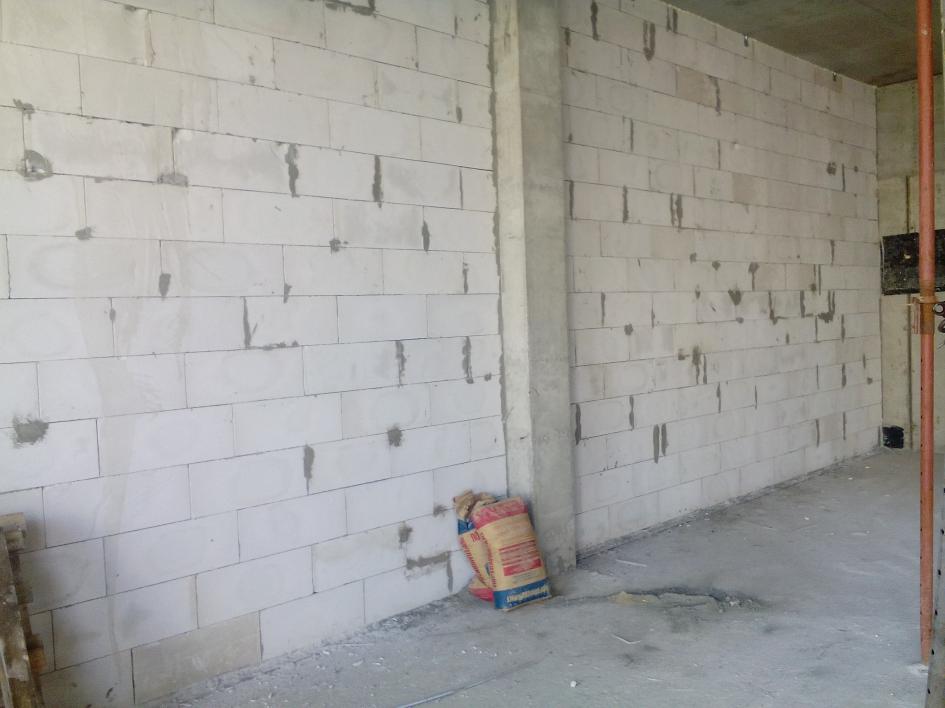 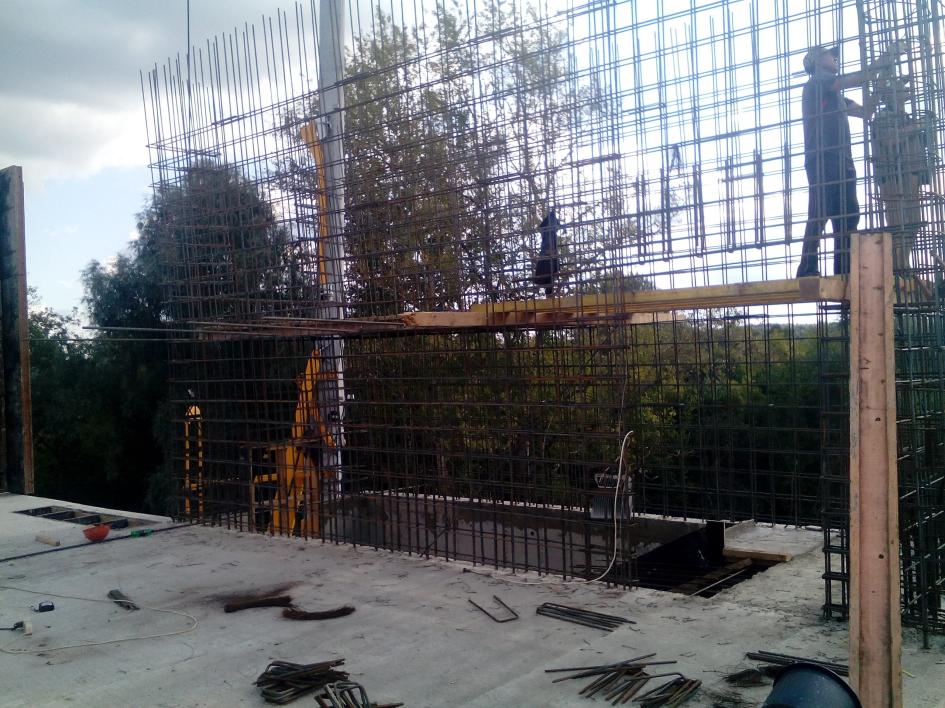 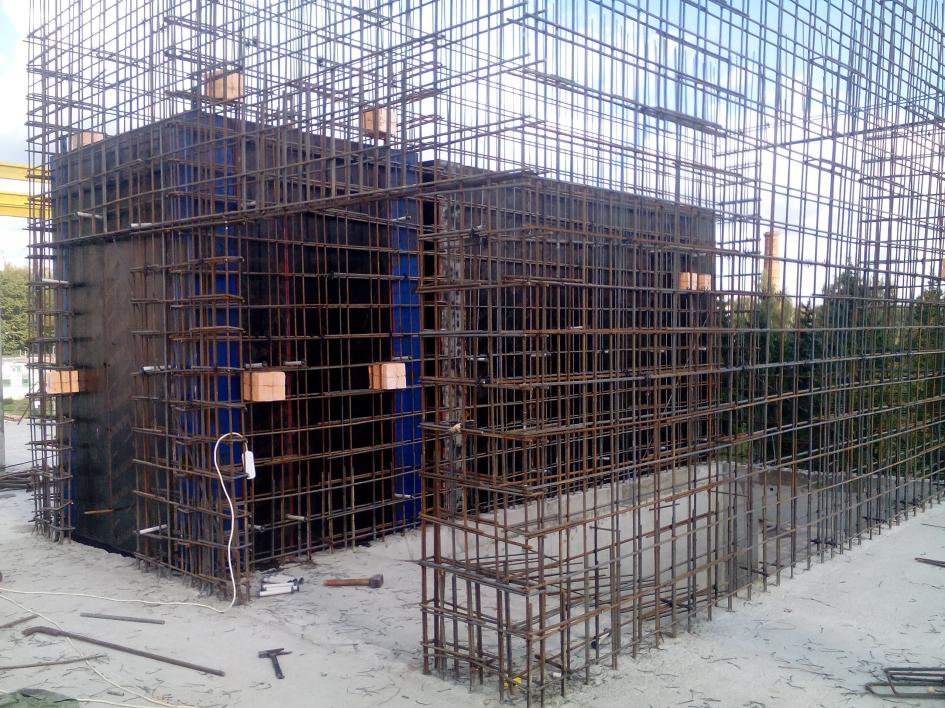 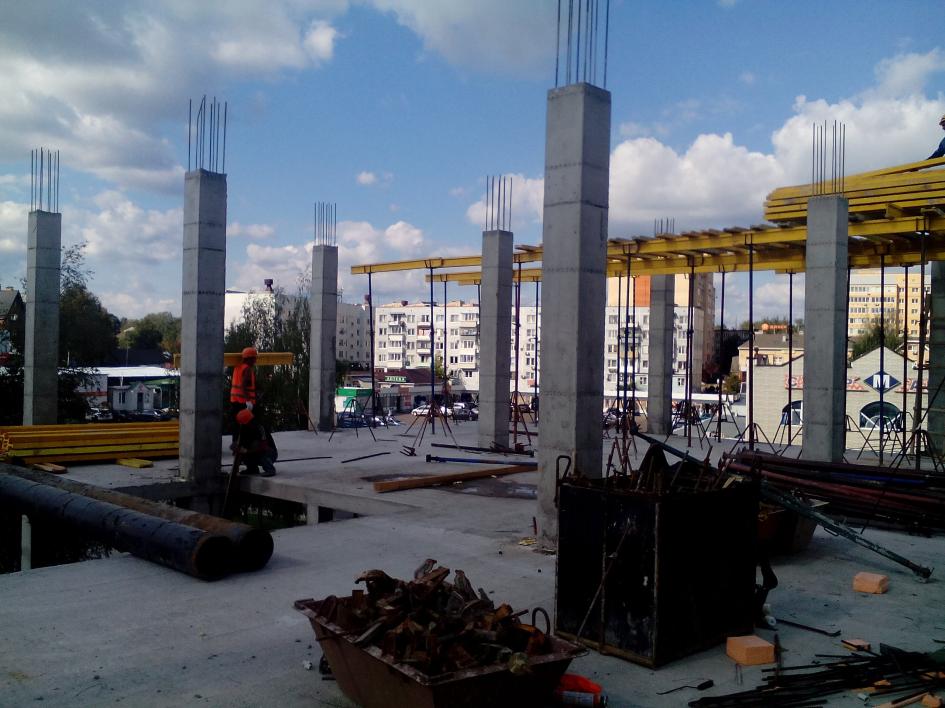 Отчет по проделанной работеСентябрь2016 годСентябрь2016 годОписание проделанной работы, результаты, ошибки, выводы.Описание проделанной работы, результаты, ошибки, выводы.ТЦ #######